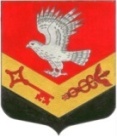 Муниципальное образование«ЗАНЕВСКОЕ   ГОРОДСКОЕ   ПОСЕЛЕНИЕ» Всеволожского муниципального района Ленинградской областиАДМИНИСТРАЦИЯ ПОСТАНОВЛЕНИЕ17.03.2017 г.				                         		                                № 151дер. ЗаневкаОб утверждении Перечня должностных лиц
администрации муниципального образования «Заневское городское поселение»Всеволожского муниципального районаЛенинградской области,
уполномоченных составлять протоколы
об административных правонарушениях на территории
МО «Заневское городское поселение»	В соответствии с областным законом Ленинградской области от 02.07.2003  №47-оз «Об административных правонарушениях», администрация муниципального образования «Заневское городское поселение» Всеволожского муниципального района Ленинградской области ПОСТАНОВЛЯЕТ: 	1.  Утвердить Перечень должностных лиц администрации муниципального образования «Заневское городское поселение» Всеволожского муниципального района Ленинградской области, уполномоченных составлять протоколы об административных правонарушениях на территории МО «Заневское городское поселение», согласно приложению.	2. Признать утратившим силу постановление администрации МО «Заневское городское поселение» от 08.04.2016 № 184 «Об утверждении Перечня должностных лиц администрации «Заневское городское поселение», уполномоченных составлять протоколы об административных правонарушениях на территории МО «Заневское городское поселение».	3. Настоящее постановление подлежит опубликованию в средствах массовой информации.	 	4. Настоящее постановление вступает в силу со дня его официального опубликования.	5. Контроль за исполнением настоящего постановления оставляю за собой.Глава администрации                                                                                   А.В.Гердий												Приложение										  	УТВЕРЖДЕНО                                                                                                                          постановлением администрации                                                                                                                           от 17.03.2017 г. № 151Переченьдолжностных лиц администрации муниципального образования «Заневское городское поселение» Всеволожского муниципального района Ленинградской области, уполномоченных составлять протоколы об административных правонарушениях на территории МО «Заневское городское поселение»№ п/пНаименование должности лица, уполномоченного составлять протоколы об административных правонарушенияхСтатьи областного закона Ленинградской области от 02.07.2003  №47-оз «Об административных правонарушениях»1Заместитель главы администрации 7.2, 7.2-1, 7.5, 7.6, 8.12Начальник сектора управления муниципальным имуществом и ЖКХ ст. 2.2, 2.3, 2.6, 3.2, 3.5, 4.2;ст. 3.1, 3.2, 3.3, 3.5, 7.113Начальник сектора архитектуры, градостроительства и землеустройства3.3, 3.5, 4.2, 5.6, 5.7, 5.8, 5.9, 9.14Главный специалист по ГО и ЧС и безопасностист. 2.10, 5.3